ZZP-271-32-28/22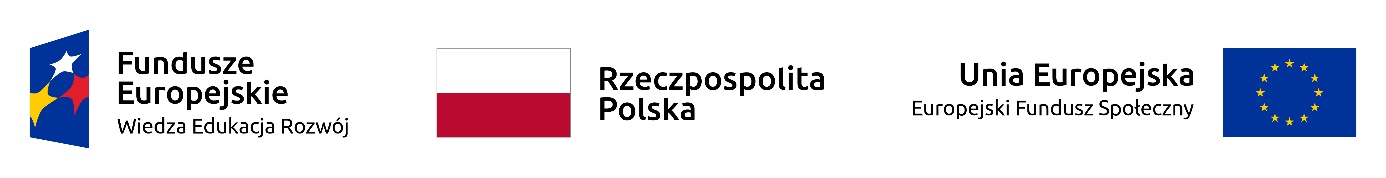 Szpital Kliniczny im. dr. Józefa Babińskiego 	SPZOZ w Krakowie30-393 Krakówul. dr. J. Babińskiego 29Kraków, dnia 25.07.2022 r.Dotyczy: postępowanie w trybie podstawowym art. 275 ust. 1 PZP - nr ZP-28/22W dniu 25.07.2022 r. o godzinie 12:30 nastąpiło otwarcie ofert na „Świadczenie usług w zakresie zorganizowania i prowadzenia Zajęć  profilaktycznych”.Na podstawie art. 222 ust. 5 ustawy – Prawo zamówień publicznych, Zamawiający przekazuje niniejsze informacje:Na realizację całości przedmiotu zamówienia Zamawiający zamierza przeznaczyć kwotę w wysokości: 336 000,00 zł brutto. Termin wykonania przedmiotu zamówienia: od dnia 01.09.2022 r. do dnia 30.06.2023r.Termin płatności: minimalny termin płatności wynosi 14 dni od daty otrzymania prawidłowo wystawionej faktury potwierdzającej wykonanie usługi.W postępowaniu wpłynęły następujące oferty:Pakiet I							1.Oferta nr 1 - Centrum Profilaktyki i Reedukacji „Atelier” ul. Krasickiego 27/1, 30-513 Kraków Cena brutto:  94 000,00 złTermin płatności: Niniejszym oferuję/my termin płatności wynoszący 45 dni liczonych od dnia doręczenia Zamawiającemu prawidłowo wystawionej faktury potwierdzającej wykonanie usługi. Doświadczenie:- Wykonawca lub osoba skierowana do realizacji zamówienia przez Wykonawcę, wskazana w załączniku nr 2.1 do SWZ, posiada co najmniej 6 miesięcy doświadczenia w czasie ostatnich dwóch lat, w prowadzeniu szkoleń dla dzieci i młodzieży w klasach szkolnych z zakresu radzenia sobie ze stresem, zaburzeniami psychicznymi i/lub profilaktyki uzależnień i profilaktyki zaburzeń psychicznych – co potwierdzone zostanie stosownymi dokumentami, tj. umową lub referencjami, zawierającymi informację o okresie prowadzenia szkoleń i zakresie szkoleń.2. Oferta nr 3 - Joanna Jasińska ul. Królewska 2/2, 30-045 Kraków Cena brutto:  75 200,00 złTermin płatności: Niniejszym oferuję/my termin płatności wynoszący 45 dni liczonych od dnia doręczenia Zamawiającemu prawidłowo wystawionej faktury potwierdzającej wykonanie usługi. Doświadczenie:- Wykonawca lub osoba skierowana do realizacji zamówienia przez Wykonawcę, wskazana w załączniku nr 2.1 do SWZ, posiada co najmniej 6 miesięcy doświadczenia w czasie ostatnich dwóch lat, w prowadzeniu szkoleń dla dzieci i młodzieży w klasach szkolnych z zakresu radzenia sobie ze stresem, zaburzeniami psychicznymi i/lub profilaktyki uzależnień i profilaktyki zaburzeń psychicznych – co potwierdzone zostanie stosownymi dokumentami, tj. umową lub referencjami, zawierającymi informację o okresie prowadzenia szkoleń i zakresie szkoleń.3. Oferta nr 4 - Fundacja Psychocenter ul. Rumińskiego 3, 62-800 Kalisz Cena brutto:  54 990,00 złTermin płatności: Niniejszym oferuję/my termin płatności wynoszący 45 dni liczonych od dnia doręczenia Zamawiającemu prawidłowo wystawionej faktury potwierdzającej wykonanie usługi. Doświadczenie:- Wykonawca lub osoba skierowana do realizacji zamówienia przez Wykonawcę, wskazana w załączniku nr 2.1 do SWZ, NIE posiada co najmniej 6 miesięcy doświadczenia w czasie ostatnich dwóch lat, w prowadzeniu szkoleń dla dzieci i młodzieży w klasach szkolnych z zakresu radzenia sobie ze stresem, zaburzeniami psychicznymi i/lub profilaktyki uzależnień i profilaktyki zaburzeń psychicznych.4. Oferta nr 6 - Instytut Rozwoju Społecznego Rynek Podgórski 9, 30-518 Kraków Cena brutto: 65 800,00 złTermin płatności: Niniejszym oferuję/my termin płatności wynoszący 14 dni liczonych od dnia doręczenia Zamawiającemu prawidłowo wystawionej faktury potwierdzającej wykonanie usługi. Doświadczenie:- Wykonawca lub osoba skierowana do realizacji zamówienia przez Wykonawcę, wskazana w załączniku nr 2.1 do SWZ, posiada co najmniej 6 miesięcy doświadczenia w czasie ostatnich dwóch lat, w prowadzeniu szkoleń dla dzieci i młodzieży w klasach szkolnych z zakresu radzenia sobie ze stresem, zaburzeniami psychicznymi i/lub profilaktyki uzależnień i profilaktyki zaburzeń psychicznych – co potwierdzone zostanie stosownymi dokumentami, tj. umową lub referencjami, zawierającymi informację o okresie prowadzenia szkoleń i zakresie szkoleń.Pakiet II							1.Oferta nr 1 - Centrum Profilaktyki i Reedukacji „Atelier” ul. Krasickiego 27/1, 30-513 Kraków Cena brutto: 111 250,00 złTermin płatności: Niniejszym oferuję/my termin płatności wynoszący 45 dni liczonych od dnia doręczenia Zamawiającemu prawidłowo wystawionej faktury potwierdzającej wykonanie usługi. Doświadczenie:- Wykonawca lub osoba skierowana do realizacji zamówienia przez Wykonawcę, wskazana w załączniku nr 2.1 do SWZ, posiada co najmniej 6 miesięcy doświadczenia w czasie ostatnich dwóch lat, w prowadzeniu szkoleń dla dzieci i młodzieży w klasach szkolnych z zakresu radzenia sobie ze stresem, zaburzeniami psychicznymi i/lub profilaktyki uzależnień i profilaktyki zaburzeń psychicznych – co potwierdzone zostanie stosownymi dokumentami, tj. umową lub referencjami, zawierającymi informację o okresie prowadzenia szkoleń i zakresie szkoleń.2. Oferta nr 4 - Fundacja Psychocenter ul. Rumińskiego 3, 62-800 Kalisz Cena brutto:  49 840,00 złTermin płatności: Niniejszym oferuję/my termin płatności wynoszący 45 dni liczonych od dnia doręczenia Zamawiającemu prawidłowo wystawionej faktury potwierdzającej wykonanie usługi. Doświadczenie:- Wykonawca lub osoba skierowana do realizacji zamówienia przez Wykonawcę, wskazana w załączniku nr 2.1 do SWZ, NIE posiada co najmniej 6 miesięcy doświadczenia w czasie ostatnich dwóch lat, w prowadzeniu szkoleń dla dzieci i młodzieży w klasach szkolnych z zakresu radzenia sobie ze stresem, zaburzeniami psychicznymi i/lub profilaktyki uzależnień i profilaktyki zaburzeń psychicznych.Pakiet III1.Oferta nr 1 - Centrum Profilaktyki i Reedukacji „Atelier” ul. Krasickiego 27/1, 30-513 Kraków Cena brutto:  94 500,00 złTermin płatności: Niniejszym oferuję/my termin płatności wynoszący 45 dni liczonych od dnia doręczenia Zamawiającemu prawidłowo wystawionej faktury potwierdzającej wykonanie usługi. Doświadczenie:- Wykonawca lub osoba skierowana do realizacji zamówienia przez Wykonawcę, wskazana w załączniku nr 2.1 do SWZ, posiada co najmniej 6 miesięcy doświadczenia w czasie ostatnich dwóch lat, w prowadzeniu szkoleń dla dzieci i młodzieży w klasach szkolnych z zakresu radzenia sobie ze stresem, zaburzeniami psychicznymi i/lub profilaktyki uzależnień i profilaktyki zaburzeń psychicznych – co potwierdzone zostanie stosownymi dokumentami, tj. umową lub referencjami, zawierającymi informację o okresie prowadzenia szkoleń i zakresie szkoleń.2. Oferta nr 2 - Katarzyna Juras  ul. Zakrzowiecka 33b, 30-376 Kraków Cena brutto:  58 380,00 złTermin płatności: Niniejszym oferuję/my termin płatności wynoszący 45 dni liczonych od dnia doręczenia Zamawiającemu prawidłowo wystawionej faktury potwierdzającej wykonanie usługi. Doświadczenie:- Wykonawca lub osoba skierowana do realizacji zamówienia przez Wykonawcę, wskazana w załączniku nr 2.1 do SWZ, posiada co najmniej 6 miesięcy doświadczenia w czasie ostatnich dwóch lat, w prowadzeniu szkoleń dla dzieci i młodzieży w klasach szkolnych z zakresu radzenia sobie ze stresem, zaburzeniami psychicznymi i/lub profilaktyki uzależnień i profilaktyki zaburzeń psychicznych – co potwierdzone zostanie stosownymi dokumentami, tj. umową lub referencjami, zawierającymi informację o okresie prowadzenia szkoleń i zakresie szkoleń.3. Oferta nr 4 - Fundacja Psychocenter ul. Rumińskiego 3, 62-800 Kalisz Cena brutto:  44 940,00 złTermin płatności: Niniejszym oferuję/my termin płatności wynoszący 45 dni liczonych od dnia doręczenia Zamawiającemu prawidłowo wystawionej faktury potwierdzającej wykonanie usługi. Doświadczenie:- Wykonawca lub osoba skierowana do realizacji zamówienia przez Wykonawcę, wskazana w załączniku nr 2.1 do SWZ, NIE posiada co najmniej 6 miesięcy doświadczenia w czasie ostatnich dwóch lat, w prowadzeniu szkoleń dla dzieci i młodzieży w klasach szkolnych z zakresu radzenia sobie ze stresem, zaburzeniami psychicznymi i/lub profilaktyki uzależnień i profilaktyki zaburzeń psychicznych.Pakiet IV1.Oferta nr 1 - Centrum Profilaktyki i Reedukacji „Atelier” ul. Krasickiego 27/1, 30-513 Kraków Cena brutto:  86 900,00 złTermin płatności: Niniejszym oferuję/my termin płatności wynoszący 45 dni liczonych od dnia doręczenia Zamawiającemu prawidłowo wystawionej faktury potwierdzającej wykonanie usługi. Doświadczenie:- Wykonawca lub osoba skierowana do realizacji zamówienia przez Wykonawcę, wskazana w załączniku nr 2.1 do SWZ, posiada co najmniej 6 miesięcy doświadczenia w czasie ostatnich dwóch lat, w prowadzeniu szkoleń dla dzieci i młodzieży w klasach szkolnych z zakresu radzenia sobie ze stresem, zaburzeniami psychicznymi i/lub profilaktyki uzależnień i profilaktyki zaburzeń psychicznych – co potwierdzone zostanie stosownymi dokumentami, tj. umową lub referencjami, zawierającymi informację o okresie prowadzenia szkoleń i zakresie szkoleń.2. Oferta nr 2 - Katarzyna Juras  ul. Zakrzowiecka 33b, 30-376 Kraków Cena brutto:  54 905,00 złTermin płatności: Niniejszym oferuję/my termin płatności wynoszący 45 dni liczonych od dnia doręczenia Zamawiającemu prawidłowo wystawionej faktury potwierdzającej wykonanie usługi. Doświadczenie:- Wykonawca lub osoba skierowana do realizacji zamówienia przez Wykonawcę, wskazana w załączniku nr 2.1 do SWZ, posiada co najmniej 6 miesięcy doświadczenia w czasie ostatnich dwóch lat, w prowadzeniu szkoleń dla dzieci i młodzieży w klasach szkolnych z zakresu radzenia sobie ze stresem, zaburzeniami psychicznymi i/lub profilaktyki uzależnień i profilaktyki zaburzeń psychicznych – co potwierdzone zostanie stosownymi dokumentami, tj. umową lub referencjami, zawierającymi informację o okresie prowadzenia szkoleń i zakresie szkoleń.3. Oferta nr 4 - Fundacja Psychocenter ul. Rumińskiego 3, 62-800 Kalisz Cena brutto:  43 845,00 złTermin płatności: Niniejszym oferuję/my termin płatności wynoszący 45 dni liczonych od dnia doręczenia Zamawiającemu prawidłowo wystawionej faktury potwierdzającej wykonanie usługi. Doświadczenie:- Wykonawca lub osoba skierowana do realizacji zamówienia przez Wykonawcę, wskazana w załączniku nr 2.1 do SWZ, NIE posiada co najmniej 6 miesięcy doświadczenia w czasie ostatnich dwóch lat, w prowadzeniu szkoleń dla dzieci i młodzieży w klasach szkolnych z zakresu radzenia sobie ze stresem, zaburzeniami psychicznymi i/lub profilaktyki uzależnień i profilaktyki zaburzeń psychicznych.Pakiet V1.Oferta nr 1 - Centrum Profilaktyki i Reedukacji „Atelier” ul. Krasickiego 27/1, 30-513 Kraków Cena brutto:  88 800,00 złTermin płatności: Niniejszym oferuję/my termin płatności wynoszący 45 dni liczonych od dnia doręczenia Zamawiającemu prawidłowo wystawionej faktury potwierdzającej wykonanie usługi. Doświadczenie:- Wykonawca lub osoba skierowana do realizacji zamówienia przez Wykonawcę, wskazana w załączniku nr 2.1 do SWZ, posiada co najmniej 6 miesięcy doświadczenia w czasie ostatnich dwóch lat, w prowadzeniu szkoleń dla dzieci i młodzieży w klasach szkolnych z zakresu radzenia sobie ze stresem, zaburzeniami psychicznymi i/lub profilaktyki uzależnień i profilaktyki zaburzeń psychicznych – co potwierdzone zostanie stosownymi dokumentami, tj. umową lub referencjami, zawierającymi informację o okresie prowadzenia szkoleń i zakresie szkoleń.2. Oferta nr 3 - Joanna Jasińska ul. Królewska 2/2, 30-045 Kraków Cena brutto:  59 200,00 złTermin płatności: Niniejszym oferuję/my termin płatności wynoszący 45 dni liczonych od dnia doręczenia Zamawiającemu prawidłowo wystawionej faktury potwierdzającej wykonanie usługi. Doświadczenie:- Wykonawca lub osoba skierowana do realizacji zamówienia przez Wykonawcę, wskazana w załączniku nr 2.1 do SWZ, posiada co najmniej 6 miesięcy doświadczenia w czasie ostatnich dwóch lat, w prowadzeniu szkoleń dla dzieci i młodzieży w klasach szkolnych z zakresu radzenia sobie ze stresem, zaburzeniami psychicznymi i/lub profilaktyki uzależnień i profilaktyki zaburzeń psychicznych – co potwierdzone zostanie stosownymi dokumentami, tj. umową lub referencjami, zawierającymi informację o okresie prowadzenia szkoleń i zakresie szkoleń.3. Oferta nr 4 - Fundacja Psychocenter ul. Rumińskiego 3, 62-800 Kalisz Cena brutto:  42 920,00 złTermin płatności: Niniejszym oferuję/my termin płatności wynoszący 45 dni liczonych od dnia doręczenia Zamawiającemu prawidłowo wystawionej faktury potwierdzającej wykonanie usługi. Doświadczenie:- Wykonawca lub osoba skierowana do realizacji zamówienia przez Wykonawcę, wskazana w załączniku nr 2.1 do SWZ, NIE posiada co najmniej 6 miesięcy doświadczenia w czasie ostatnich dwóch lat, w prowadzeniu szkoleń dla dzieci i młodzieży w klasach szkolnych z zakresu radzenia sobie ze stresem, zaburzeniami psychicznymi i/lub profilaktyki uzależnień i profilaktyki zaburzeń psychicznych.4. Oferta nr 5 - Elżbieta Słonina GANAPI, Lednica Górna 523, 32-020 Wieliczka Cena brutto:  44 400,00 złTermin płatności: Niniejszym oferuję/my termin płatności wynoszący 30 dni liczonych od dnia doręczenia Zamawiającemu prawidłowo wystawionej faktury potwierdzającej wykonanie usługi. Doświadczenie:- Wykonawca lub osoba skierowana do realizacji zamówienia przez Wykonawcę, wskazana w załączniku nr 2.1 do SWZ, posiada co najmniej 6 miesięcy doświadczenia w czasie ostatnich dwóch lat, w prowadzeniu szkoleń dla dzieci i młodzieży w klasach szkolnych z zakresu radzenia sobie ze stresem, zaburzeniami psychicznymi i/lub profilaktyki uzależnień i profilaktyki zaburzeń psychicznych – co potwierdzone zostanie stosownymi dokumentami, tj. umową lub referencjami, zawierającymi informację o okresie prowadzenia szkoleń i zakresie szkoleń.               Anna Wilk			.................................................Sekretarz Komisji Przetargowej